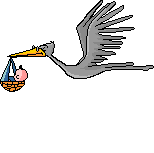 KĖDAINIŲ RAJONO MOTINYSTĖS MOKYKLAKodas 161443577. Budrio g. 5. LT – 57164, Kėdainiai. Tel. (8-347) 50601. Faks. (8-347) 67795El.p. motinyste@yahoo.com, www.sveikiked.w3.ltĮSAKYMASDĖL KĖDAINIŲ RAJONO MOTINYSTĖS MOKYKLOS VIEŠŲJŲ PIRKIMŲ ORGANIZAVIMO TAISYKLIŲ PATVIRTINIMO2018 m. liepos 25 d. Nr. V–4 KėdainiaiVadovaudamasis 2017 m. gegužės 2 d. Lietuvos Respublikos viešųjų pirkimų įstatymo Nr. I-1491 pakeitimo įstatymu Nr. XIII-327:T v i r t i n u pridedamą Kėdainių rajono Motinystės mokyklos viešųjų pirkimų organizavimo taisykles.Įsakymas įsigalioja nuo 2018 m. liepos 25 d. Direktorė						Danutė Šilkaitienė